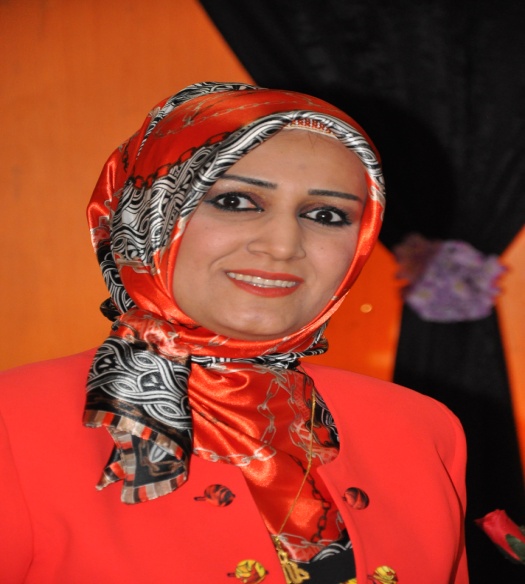 السيرة الذاتيةالاسم: أ.م.د. شيماء رشيد محمد سمين زنكنةمواليد: بغداد 1981مكان الإقامة: العراق / السليمانية – رابرين / مجمع باشا ستيالعمل: تدريسية في جامعة رابرين - كلية التربية – قسم اللغة العربيةالشهادة: دكتوراه في اللغة العربية التخصص الدقيق:  النحو اللقب العلمي : أستاذ مساعد .اللغات التي أجيدها: الكردية والعربية.الشهادات:بكالوريوس في اللغة العربية وآدابها من كلية المأمون الجامعة _ بغداد ، 2003 – 2004ماجستير في اللغة العربية وآدابها من جامعة بغداد – كلية التربية للبنات  2007 عن رسالة : ( الخلاف النحوي في ترتيب الجملة) بإشراف : أ.د. كريم حسين ناصح الخالدي.دكتوراه في اللغة العربية وآدابها من جامعة بغداد – كلية التربية للبنات  2013 عن الأطروحة الموسومة بـ : ( الخلاف النحوي في بنية النص القرآني في ضوء الدراسات الحديثة ) بإشراف : أ.د. كريم حسين ناصح الخالدي. المهام الإدارية والعلمية واللجان: مقررة قسم اللغة العربية بالأمر الجامعي – جامعة رابرين بالأمر الجامعي المرقم (987) في (18/12/ 2012).عضوة في اللجنة العلمية في قسم اللغة العربية رئيسة لجنة الصحة والسلامة لكافتريا الكلية للعام الدراسي (2013- 2014)عضوة في لجنة مناقشة سمنار للقلب العلمي عام 2013.الإشراف على بحوث التخرج طلبة المرحلة الرابعة، ومناقشة بحوث التخرج.الكتب والبحوث :كتاب الخلاف النحوي في بنية ترتيب الجملة، د. شيماء رشيد محمد زنكنة، دار صفاء، عمان – الأردن، ط/1، 2011.كتاب الخلاف النحوي في بنية النص القرآني في ضوء الدراسات الحديثة د.شيماء رشيد محمد زنكنة، دار دجلة ، عمَّان – الأردن، ط/1، 2015م.بحث ( الخلاف في الزمن في ضوء السياق والحال وأسباب النزول) ، مجلة كلية التربية الأساسية، الجامعة المستنصرية، العدد (75) المجلد: (18) ، 2012م .بحث (الخلاف النحوي في تماسك النص القرآني في ضوء اللسانيات الحديثة – الإحالة أنموذجا)، مجلة كلية الشيخ الطوسي الجامعة – النجف الأشرف، العدد  الثاني - 2016م.بحث ( نظرات معاصرة في النحو العربي للأستاذ الدكتور كريم حسين ناصح الخالدي- الجملة العربية إنموذجا) ، مجلة الأستاذ – كلية التربية، عدد (213) ، 2015 م . ونشر تحت عنوان:( الجهود النحوية في الجملة العربية للأستاذ الدكتور كريم حسين ناصح الخالدي) ضمن كتاب منوال المعرفة بين اللغة والأدب عن دار الفراهيدي، العراق بغداد، ط/1، 2013 .بحث ( في أصل أسماء الأفعال ومواردها) بحث مشترك مع د. عبد الرحمن عزيز مصطفي، مجلة كلية الآداب جامعة الملك سعود، العدد( 29) المجلد (1)، 2016م.بحث (أثر الاختلاف اللهجي في تعدد وجوه الأحكام النحوية)، في مجلة كلية التربية بنات – جامعة بغداد، المجلد ( 27) العدد ( 6)، 2016.بحث ( دراسة التوابع في ضوء معاني علامات الإعراب- دراسة في النحو الوظيفي) (قيد النشر) في مجلة آداب المستنصرية – الجامعة المستنصرية.المواد التي قمت بتدريسها: النحو ، والصرف، والتعبير، والعربية العامة، والبلاغة – علم البيان والبديع، 